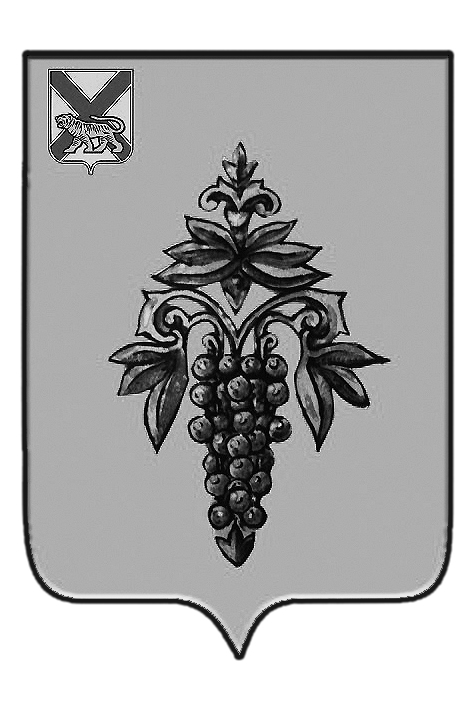 ДУМА ЧУГУЕВСКОГО МУНИЦИПАЛЬНОГО РАЙОНА Р  Е  Ш  Е  Н  И  Е	В соответствии с Регламентом Думы Чугуевского муниципального района, информации председателя Думы Чугуевского муниципального района, Дума Чугуевского муниципального районаРЕШИЛА:	1. Исключить из повестки дня заседания Думы Чугуевского муниципального района от 27 октября 2017 года вопрос:О внесении изменений в Устав Чугуевского муниципального района.2. Настоящее решение вступает в силу со дня его принятия.От 27.10.2017г.№ 260  Об исключении вопроса из повестки дня  заседания Думы Чугуевского муниципального районаОб исключении вопроса из повестки дня  заседания Думы Чугуевского муниципального районаПредседатель ДумыЧугуевского муниципального района      П.И.Федоренко